French Dip 
1 boneless roast
2 c. wter
1 pkg. Manwich seasoning mix
1 pkg. Aujus mix

Put in crock pot. Cover and cook on low for 6 hrs. Add water if dry. 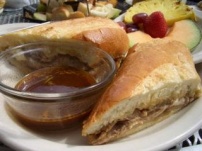 Slice and serve warm. Toast bus on grill. Top with mushrooms and swiss cheese which has been melted slightly. Oriental Stir Fry 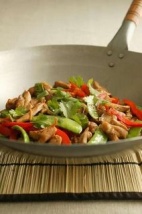 1 pound sirloin steak, cut into 1-inch pieces
1 16-ounce package frozen Oriental-style vegetables
2 3-ounce packages low-fat beef flavored Ramen noodles
1/2 cup low sodium Teriyaki sauce
1 1/2 cups water
Cut beef across the grain into 1/8 inch thick strips. Coat a large nonstick skillet or wok with cooking spray. Heat over medium-high heat. Stir-fry steak strips until no longer pink, about 3 to 4 minutes. Remove to warm platter. In same skillet, add water, teriyaki sauce, crumbled Ramen noodles and contents of one seasoning packet. Cover and cook over medium-high heat 4 to 5 minutes Oriental noodles soften. Add frozen vegetables, cover and cook until vegetables are heated through and noodles are tender. Stir in cooked beef and hat thoroughly. Serve immediately Makes 3 servings.